«03» сентября 2020 		  				            	           № 256 Об изменении разрешенного  использованияземельного участка с кадастровым номером24:04:6101015:1486По итогам публичных слушаний, на основании заключения комиссии по градостроительному зонированию и реализации правил землепользования и застройки на территории муниципального образования поселок Березовка от 03.09.2020 №11, в соответствии с Градостроительным и Земельным кодексом РФ,  Федерального закона от 06.10.2003 № 131-ФЗ «Об общих принципах организации местного самоуправления в РФ», в соответствии с п. 13 ст. 34 Федерального закона от 23.06.2014 № 171-ФЗ «О внесении изменений в Земельный кодекс РФ и отдельные законодательные акты РФ», руководствуясь Решением Березовского поселкового Совета депутатов от 29.04.2019 № 38-8 «Об утверждении внесения изменений в Генеральный план п. Березовка, Березовского района, Красноярского края», Решением Березовского поселкового Совета депутатов от 16.12.2019 № 44-8 «Об утверждении Правил землепользования и застройки пгт. Березовка Березовского района Красноярского края»,  Уставом поселка Березовка.ПОСТАНОВЛЯЮ:Изменить вид разрешенного использования земельного участка, площадью 7517 кв.м.,  с кадастровым номером 24:04:6101015:1486, расположенного: Красноярский край, Березовский район, г.п.поселок Березовка, пгт. Березовка, ул.Пролетарская, в соответствии с классификатором видов разрешенного использования земельных участков – «Земельные участки (территории) общего пользования», код вида разрешённого использования земельного участка – 12.0.Контроль над исполнением настоящего Постановления возложить на главного специалиста по вопросам градостроительства  и архитектуры администрации п. Березовка (Филипович М.С.).Постановление вступает в силу со дня подписания.     Глава  поселка     	                                                        С.А.Суслов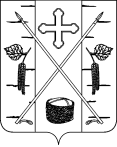 АДМИНИСТРАЦИЯ ПОСЕЛКА БЕРЕЗОВКАБЕРЕЗОВСКОГО РАЙОНА КРАСНОЯРСКОГО КРАЯПОСТАНОВЛЕНИЕп. Березовка